PHILIP				Philip-392905@2freemail.com CAREER OBJECTIVEObtain a responsible and challenging position within your company learn new technologies and skills while utilizing my previous experience beyond my abilities currently, and also to build a strong relationship and client; and exceed expectations to excel within the companyWORK EXPERIENCETotal 9 years of experience in maintenance and construction and automotive industryEjadah Asset Management Group working as an Technician & Office staff atEJADAH ASSET MANAGEMENT GROP (10-05-2016 till now)Peral GTL Qatar ( Compass Qatar )June 2011 to december 2014 : compass and group PLC/ESS with Qater shell GTL LtdRole : Low and High Voltage Technician & Office staff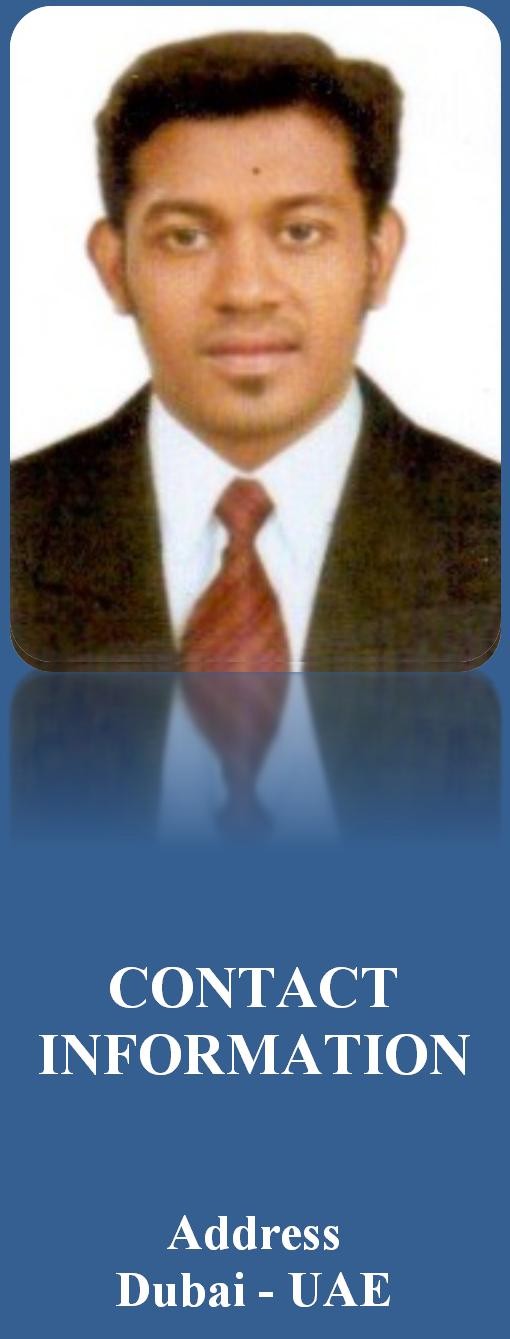 Electrical dealers and contractors ( Light House ) Electrical Contractors and Engineers , Kottayam - Kerala 2008 To 2011RESPONSIBILITIESAssemble,install,test and maintain Electrical or ELV wiring, equipment,appliances, apparatus, and fixtures, using hand tools and power tools.Connect wires to circuit breakers, transformers, or other components.Construct and fabricate parts, using hand tools and specifications.Diagnose malfunctioning systems, apparatus, and components, using test equipment and hand tools, to locate the cause of abreakdown	and correct problem.Fasten small metal or plastic boxes to walls to house electrical switches or outlets.Inspect electrical systems, equipment, and components to identify hazards, defects, and the need for adjustment or repair, andto ensure	compliance with codes.Install ground leads and connect power cables to equipment, such as motors.Place conduit (pipes or tubing) inside designated partitions, walls, or other concealed areas, and pull insulated wires or cablesthrough the	conduit to complete circuits between boxes.Plan layout and installation of electrical wiring, equipment and fixtures, based on job specifications and local codes.Repair or replace wiring, equipment, and fixtures, using hand tools and power tools.Prepare sketches or follow blueprints to determine the location of wiring and equipment and to ensure conformance to buildingand	safety codes.Test electrical systems and continuity of circuits in electrical wiring, equipment, and fixtures, using testing devises such as ohmmeters, voltmeters, and oscilloscopes, to ensure compatibility and safety of	system.Direct and train workers to install, maintain, or repair electrical wiring, equipment, and fixtures.Perform business management duties such as maintaining records and files, preparing reports and ordering supplies andequipment.Perform physically demanding tasks, such as digging trenches to lay conduit and moving and lifting heavy objects.Provide assistance during emergencies by operating floodlights and generators, placing flares, and driving needed vehicles.Provide preliminary sketches and cost estimates for materials and services.EDUCATIONB.Com DegreeElectrical DiplomaNCVTKGCEHigher Secondary ( +2 )SSLCPROFESSIONAL CERTIFICATEDiploma in Electrical Engineering - KGCEGraduate Diploma in Electrical Engineering - NCVTCertificate for Electrician from ITES Engineering and Vocational Exam Board, Mumbai.TRAINING AND COURSES ATTENDEDKEY TECHNICAL SKILLSPERSONAL DETAILSDate of Birth	: 31-05-1986Age	32Nationality	: IndianMarital Status	: MarriedLanguage	: English , Hindi , Malayalam & TamilWorking at HeightConfined Space EntryHeat Stress AwarenessLOTOManual HandlingElectrical Safety RulesElectrical Safety RulesTotal Safety task InstructionHandling of electrical